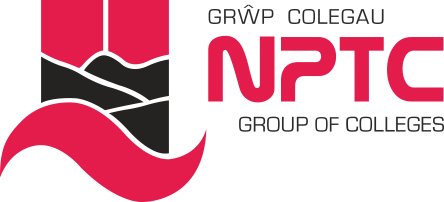 Manyleb y PersonHyfforddwr: Atgyweirio Cyrff Cerbydau * Bydd ymgeiswyr nad ydynt yn meddu ar gymwysterau ar adeg eu penodi yn cael eu hystyried.   Sut bynnag, bydd gofyn i’r ymgeisydd llwyddiannus gyflawni’r cymhwyster cyn pen 12 mis.HanfodolDymunolCymwysterau / ProfiadCymhwyster lefel 3 mewn disgyblaeth berthnasol (NVQ neu gymhwyster cyfatebol)**Cymhwyster Lefel 2 mewn Saesneg (TGAU neu gymhwyster cyfatebol)*Cymhwyster Lefel 2 (TGAU neu gymhwyster cyfatebol) mewn Mathemateg *Profiad perthnasol*Gwybodaeth am ofynion Iechyd a Diogelwch *Hyddysg mewn TG cyfwerth â lefel 2 *Tystysgrif Marsial Tân (darperir hyfforddiant)**Tystysgrif Cymorth Cyntaf (darperir hyfforddiant)**Dyfarniadau Asesydd/Dilysydd *AmgylchiadauGallu gweithio’n hyblyg, gan gynnwys boreau cynnar, gyda'r hwyr a phenwythnosau yn ôl yr angen*Gallu teithio i gyflawni dyletswyddau’r swydd fel y bo’r angen*Sgiliau PersonolSgiliau rheoli amser ardderchog*Trefnus a manwl*Sgiliau gweinyddol rhagorol*Gallu gweithio'n annibynnol*Gallu gweithio mewn amgylcheddau dysgu gwahanol *Gallu gweithio i derfynau amser tynn *Sgiliau rhyngbersonolSgiliau cyfathrebu ardderchog – yn ysgrifenedig ac ar lafar*Gallu gweithio fel rhan o dîm*Cydymdeimlad at anghenion dysgwyr*Gallu cymell eraill*Gallu cyfathrebu yn Gymraeg*Priodoleddau PersonolYmrwymiad i Ansawdd*Ymrwymiad i Ddatblygiad Proffesiynol Parhaus*Ymrwymiad i Amrywiaeth*Proffesiynol*Dibynadwy*Llawn cymhelliant *Hyblyg*